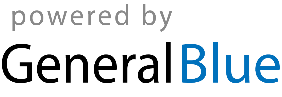 FIVE-DAY PLANNERFIVE-DAY PLANNERFIVE-DAY PLANNERFIVE-DAY PLANNERMondayMondayMondayMondayMondayMondayDate:TuesdayTuesdayTuesdayTuesdayTuesdayTuesdayDate:WednesdayWednesdayWednesdayWednesdayWednesdayWednesdayDate:ThursdayThursdayThursdayThursdayThursdayThursdayDate:FridayFridayFridayFridayFridayFridayDate: